Znak Sprawy: RIiGK.271.8.1.2022 			                         Załącznik nr 1  do SWZFORMULARZ OFERTOWY
Oferta dotyczy postępowania o udzielenie zamówienia publicznego, prowadzonego przez Gminę Bobowa, pn.: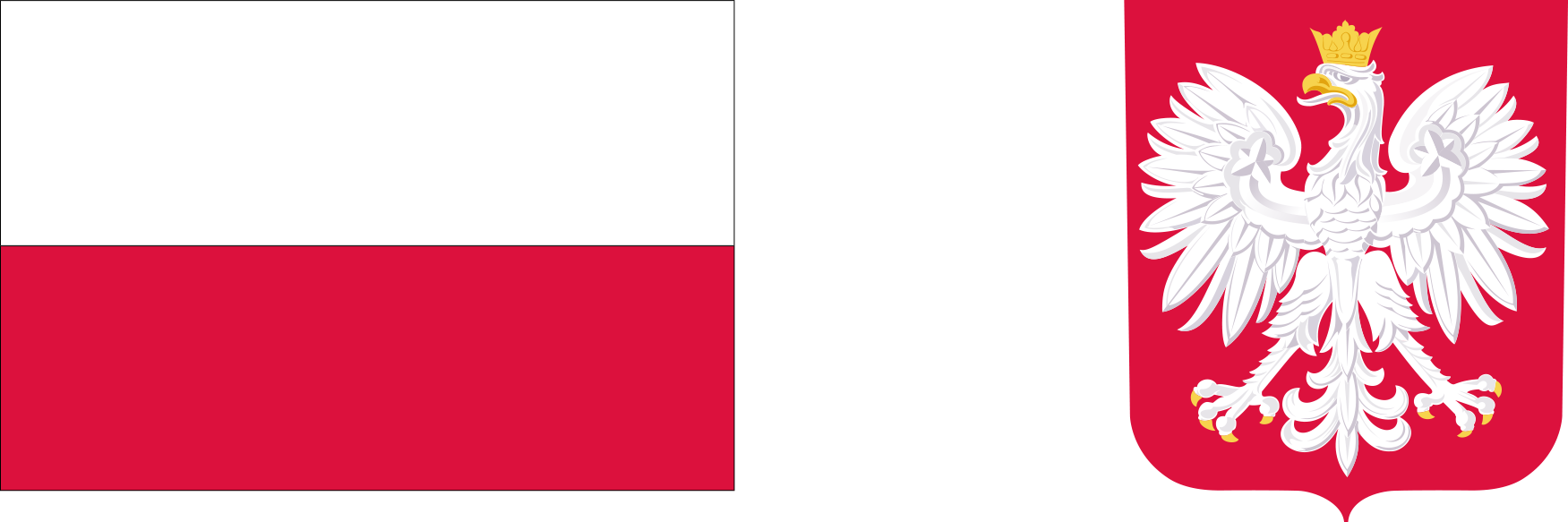 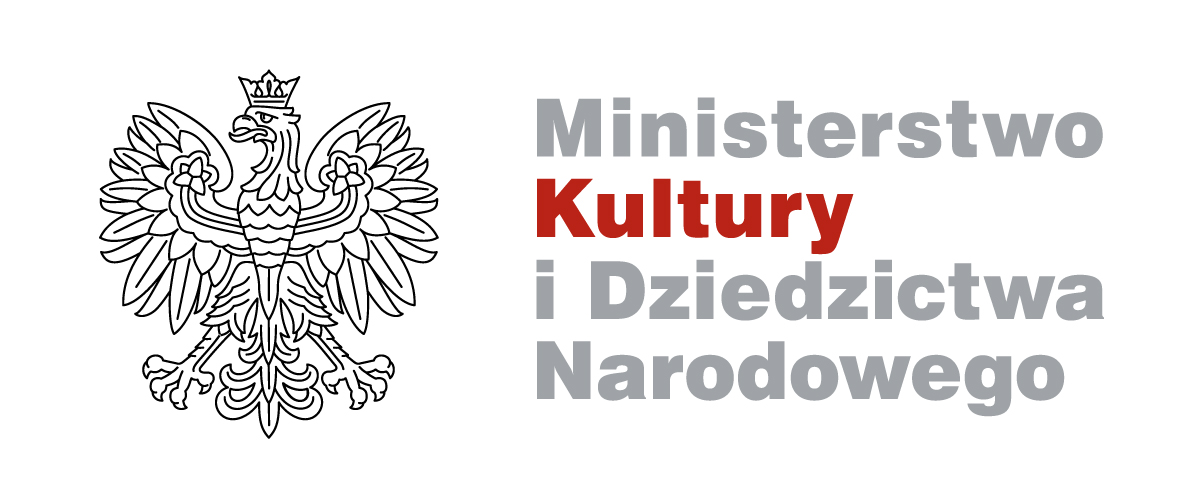 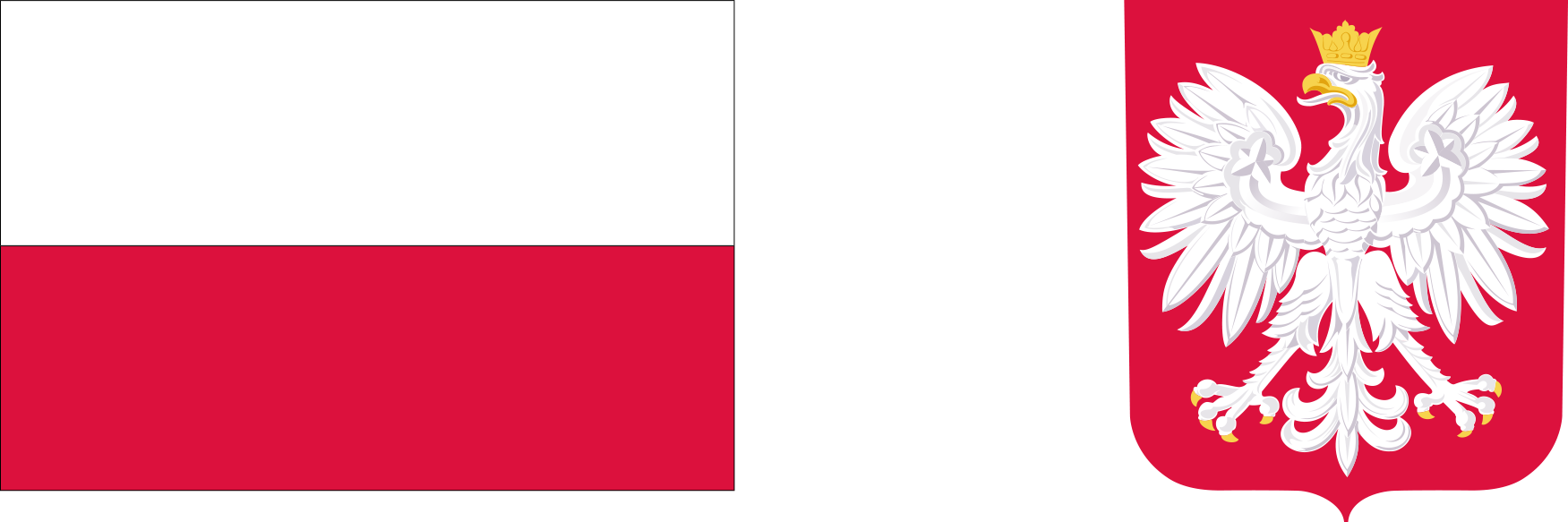 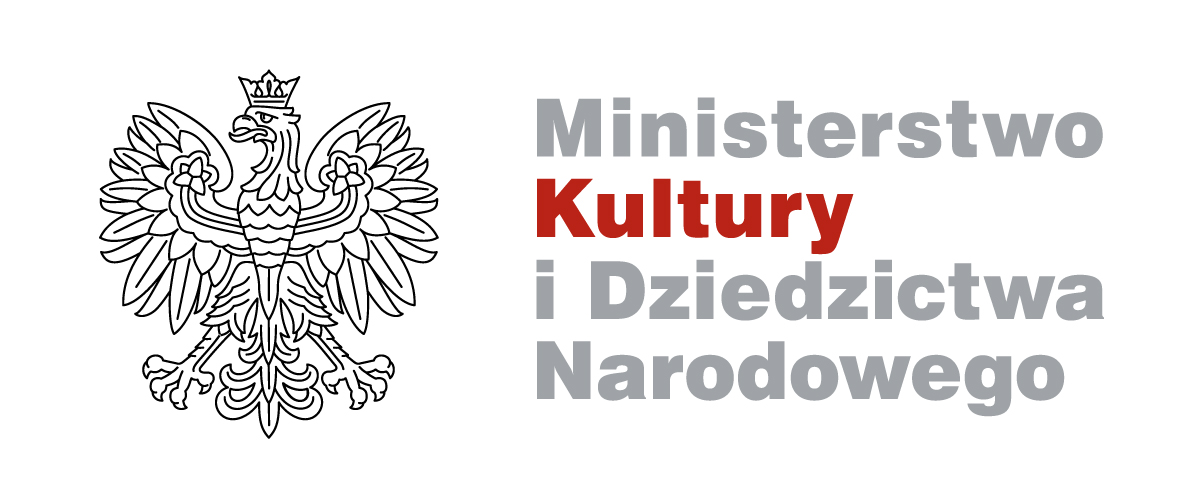 Nazwa albo imię i nazwisko wykonawcy: ................................................................................................................................................................................................................................................................................................................................Adres siedziby albo miejsce zamieszkania wykonawcy: ................................................................................................................................................................................................................................................................................................................................Dane identyfikacyjne wykonawcy:  NIP ....................................................................  REGON .............................................................reprezentowany / reprezentowani przez:.………………………………………………………………………………………….....……(imię, nazwisko, stanowisko/podstawa do reprezentacji)Oświadczam, że jestem (zaznaczyć właściwe):  mikroprzedsiębiorcą w rozumieniu art. 7 ust. 1 pkt 1 ustawy z dnia 6 marca 2018 r. – Prawo przedsiębiorców; małym przedsiębiorcą w rozumieniu art. 7 ust. 1 pkt 2 ustawy z dnia 6 marca 2018 r. – Prawo przedsiębiorców; średnim przedsiębiorcą w rozumieniu art. 7 ust. 1 pkt 3 ustawy z dnia 6 marca 2018 r. – Prawo przedsiębiorców; jednoosobową działalnością gospodarczą; osobą fizyczną nieprowadzącą działalności gospodarczej; podmiotem innego rodzaju niż wymienione powyżej.Osoba uprawniona do kontaktów z zamawiającym:  ...................................................Telefon/fax: ..................................... E-mail: ................................Niniejszym składamy ofertę na wykonanie przedmiotu zamówienia, zgodnie ze Specyfikacją Warunków Zamówienia, za cenę:Składając niniejszą ofertę oświadczamy, że:     1)  Przedłużamy okres gwarancji powyżej obowiązkowego czasu 3 lat o ……………. (rok/lata)    otrzymaliśmy wszelkie informacje konieczne do przygotowania oferty.w przypadku wybrania naszej oferty, zobowiązujemy się do podpisania umowy                               na warunkach zawartych we wzorze umowy stanowiącym integralną część treści SWZ – załącznik nr 8 oraz w miejscu i terminie określonym przez zamawiającego.oświadczamy, że uważamy się za związanych niniejszą ofertą przez okres wskazany                  w SWZ.wypełniliśmy obowiązki informacyjne przewidziane w art. 13 lub art. 14 Rozporządzenia o ochronie danych osobowych RODO wobec osób fizycznych, od których dane osobowe bezpośrednio lub pośrednio pozyskaliśmy w celu ubiegania się o udzielenie zamówienia publicznego w niniejszym postępowaniu.UWAGA: W przypadku, gdy wykonawca nie przekazuje danych osobowych innych niż bezpośrednio jego dotyczących lub zachodzi wyłączenie stosowania obowiązku informacyjnego, stosownie do art. 13 ust. 4 lub art. 14 ust. 5 rozporządzenia 2016/679 treści oświadczenia wykonawca nie składa. W takim przypadku wykonawca  usuwa treść oświadczenia np. przez jego wykreślenie.W przypadku wspólnego ubiegania się o udzielenie zamówienia ponosimy solidarną odpowiedzialność za wykonanie przedmiotu umowy i wniesienie zabezpieczenia należytego wykonania umowy (dotyczy wykonawców wspólnie ubiegających się                               o udzielenie zamówienia).Niniejsza oferta zawiera na stronach od ....... do ....... informacje stanowiące tajemnicę przedsiębiorstwa w rozumieniu przepisów o zwalczaniu nieuczciwej konkurencji (jeżeli dotyczy).Oświadczamy, że wszystkie informacje podane w powyższych oświadczeniach są aktualne                          i zgodne z prawdą oraz zostały przedstawione z pełną świadomością konsekwencji wprowadzenia zamawiającego w błąd przy przedstawianiu informacji.Przewidujemy powierzenie realizacji części zamówienia następującym podwykonawcom:W celu wykazania spełniania warunków udziału w postępowaniu, polegamy na zasobach następujących podmiotów (zgodnie z załączonym do oferty zobowiązaniem tych podmiotów):Wraz z formularzem oferty zostały złożone następujące oświadczenia i dokumenty:………………………………………………………………………………………………………………………………………………………………………………………………Niniejszą ofertę składamy na ........ kolejno ponumerowanych stronach......................................... (miejscowość), dnia .......................... r.UWAGA: DOKUMENT NALEŻY OPATRZYĆ KWALIFIKOWANYM PODPISEM ELEKTRONICZNYM LUB PODPISEM ZAUFANYM LUB PODPISEM OSOBISTYMOR.„Remont Szkoły Muzycznej I stopnia w Bobowej”Cena oferty netto……………… złWartość podatku VAT wg stawki ………..%……………… złCENA OFERTY BRUTTO……………… złsłownie: …………………………………………………………………………………………………słownie: …………………………………………………………………………………………………Nazwa i adres podwykonawcy (jeżeli jest znana)Powierzany zakres zamówieniaProcentowa wartość zakresuNazwa podmiotu Określenie udostępnionych zasobów...................................................(podpis z pieczątką imienną osoby/osób upoważnionej/upoważnionychdo reprezentowania wykonawcy